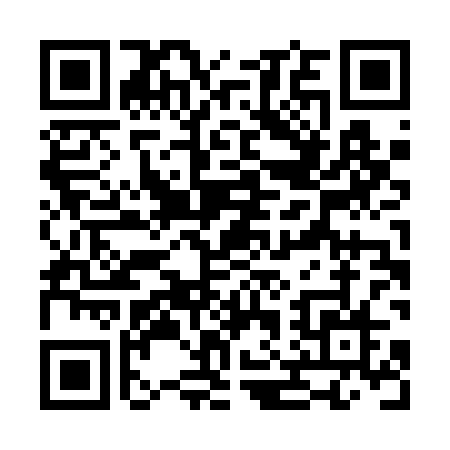 Ramadan times for Kunming, ChinaMon 11 Mar 2024 - Wed 10 Apr 2024High Latitude Method: Angle Based RulePrayer Calculation Method: Muslim World LeagueAsar Calculation Method: ShafiPrayer times provided by https://www.salahtimes.comDateDayFajrSuhurSunriseDhuhrAsrIftarMaghribIsha11Mon6:076:077:221:194:437:167:168:2812Tue6:066:067:211:194:437:177:178:2813Wed6:056:057:201:194:437:177:178:2914Thu6:036:037:191:184:437:187:188:2915Fri6:026:027:181:184:437:187:188:3016Sat6:016:017:171:184:437:197:198:3017Sun6:006:007:161:184:437:197:198:3118Mon5:595:597:151:174:437:207:208:3119Tue5:585:587:141:174:437:207:208:3220Wed5:575:577:131:174:437:217:218:3221Thu5:565:567:121:164:437:217:218:3322Fri5:555:557:111:164:437:217:218:3323Sat5:545:547:101:164:437:227:228:3424Sun5:535:537:091:154:437:227:228:3425Mon5:525:527:081:154:437:237:238:3526Tue5:515:517:071:154:427:237:238:3527Wed5:495:497:061:154:427:247:248:3628Thu5:485:487:051:144:427:247:248:3629Fri5:475:477:041:144:427:247:248:3730Sat5:465:467:031:144:427:257:258:3731Sun5:455:457:021:134:427:257:258:381Mon5:445:447:011:134:417:267:268:382Tue5:435:437:001:134:417:267:268:393Wed5:425:426:591:124:417:277:278:394Thu5:405:406:581:124:417:277:278:405Fri5:395:396:571:124:417:277:278:406Sat5:385:386:561:124:417:287:288:417Sun5:375:376:551:114:407:287:288:428Mon5:365:366:541:114:407:297:298:429Tue5:355:356:531:114:407:297:298:4310Wed5:345:346:521:114:407:307:308:43